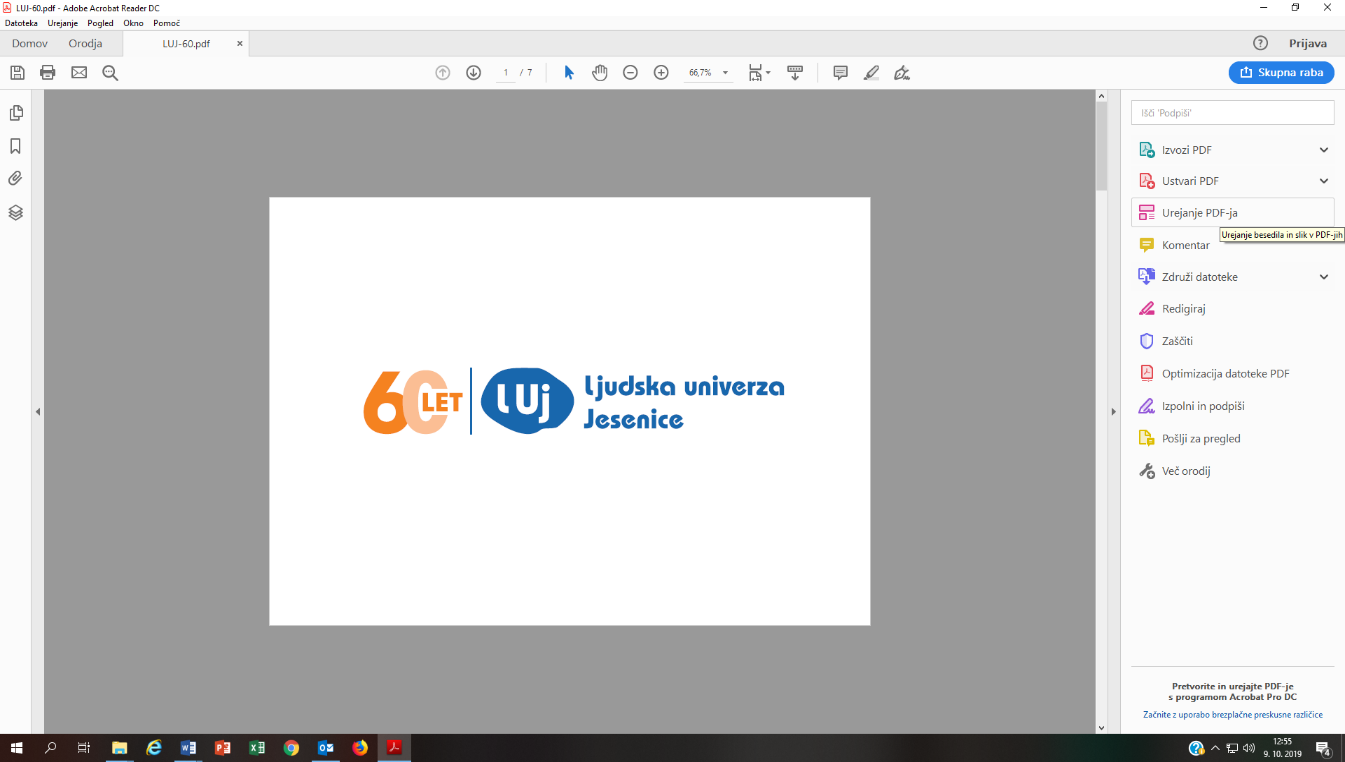 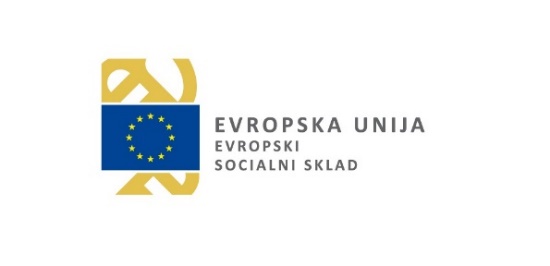 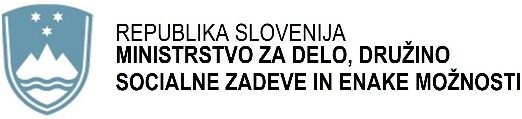 Priloga: Obrazec 1: PonudbaSplošni podatki o ponudniku:Vrsta izobrazbe:Obvezna priloga: dokazilo o izobrazbi (fotokopija ali scan)Reference s področja dela:(dodatna usposabljanja, izkušnje z delom s ciljno skupino projekta …)      Kraj in datum:				            Ime in priimek podpisnika:  ____________________			   _______________________________								       podpis Ime in priimekDatum, kraj in država rojstvaNaslovKontaktni podatkie-naslovtelefonDavčna številkaMatična številkaŠtevilka osebnega računa ter naziv banke